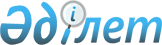 "Акциялардың мемлекеттік пакеттеріне дивидендтер мен ұйымдардағы қатысудың мемлекеттік үлестеріне кірістер туралы" Қазақстан Республикасы Үкіметінің 2007 жылғы 26 шілдедегі № 633 қаулысына өзгеріс енгізу туралы
					
			Күшін жойған
			
			
		
					Қазақстан Республикасы Үкіметінің 2012 жылғы 17 ақпандағы № 234 Қаулысы. Күші жойылды - Қазақстан Республикасы Үкіметінің 2020 жылғы 27 наурыздағы № 142 қаулысымен.
      Ескерту. Күші жойылды - ҚР Үкіметінің 27.03.2020 № 142 қаулысымен.
      Білім беру кредиттеріне кепілдік беру жүйесінің орнықты және тиімді жұмыс істеуін қамтамасыз ету мақсатында Қазақстан Республикасының Үкіметі ҚАУЛЫ ЕТЕДІ:
      1. "Акциялардың мемлекеттік пакеттеріне дивидендтер мен ұйымдардағы қатысудың мемлекеттік үлестеріне кірістер туралы" Қазақстан Республикасы Үкіметінің 2007 жылғы 26 шілдедегі № 633 қаулысына мынадай өзгеріс енгізілсін:
      1-тармақтың 3-1) тармақшасы мынадай редакцияда жазылсын;
      "3-1) ақшалай нысанда орындалуды көздейтін білім беру кредиттері бойынша кепілдіктер беруді жүзеге асыратын, акцияларының жүз пайызы республикалық меншіктегі "Қаржы орталығы" акционерлік қоғамы 2010 - 2020 жылдардың қорытындылары бойынша акциялардың мемлекеттік пакетіне дивидендтер төлеуден босатылады;".
      2. Осы қаулы алғашқы ресми жарияланған күнінен бастап күнтізбелік он күн өткен соң қолданысқа енгізіледі.
					© 2012. Қазақстан Республикасы Әділет министрлігінің «Қазақстан Республикасының Заңнама және құқықтық ақпарат институты» ШЖҚ РМК
				
Қазақстан Республикасының
Премьер-Министрі
К. Мәсімов